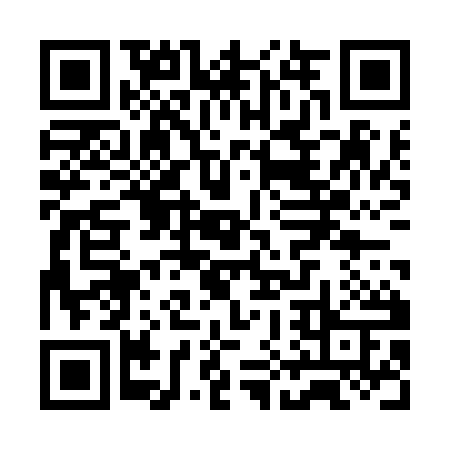 Ramadan times for Victor Harbor, AustraliaMon 11 Mar 2024 - Wed 10 Apr 2024High Latitude Method: NonePrayer Calculation Method: Muslim World LeagueAsar Calculation Method: ShafiPrayer times provided by https://www.salahtimes.comDateDayFajrSuhurSunriseDhuhrAsrIftarMaghribIsha11Mon5:455:457:111:264:587:397:399:0112Tue5:465:467:121:254:577:387:388:5913Wed5:475:477:131:254:567:377:378:5714Thu5:485:487:141:254:557:357:358:5615Fri5:495:497:141:244:547:347:348:5416Sat5:505:507:151:244:537:327:328:5317Sun5:515:517:161:244:537:317:318:5118Mon5:525:527:171:244:527:307:308:5019Tue5:525:527:181:234:517:287:288:4820Wed5:535:537:191:234:507:277:278:4721Thu5:545:547:191:234:497:257:258:4522Fri5:555:557:201:224:487:247:248:4423Sat5:565:567:211:224:477:227:228:4224Sun5:575:577:221:224:467:217:218:4125Mon5:585:587:231:214:457:207:208:3926Tue5:595:597:241:214:447:187:188:3827Wed6:006:007:241:214:437:177:178:3628Thu6:016:017:251:214:427:157:158:3529Fri6:016:017:261:204:417:147:148:3430Sat6:026:027:271:204:407:127:128:3231Sun6:036:037:281:204:397:117:118:311Mon6:046:047:291:194:387:107:108:292Tue6:056:057:291:194:377:087:088:283Wed6:066:067:301:194:367:077:078:274Thu6:066:067:311:184:357:057:058:255Fri6:076:077:321:184:347:047:048:246Sat6:086:087:331:184:337:037:038:227Sun5:095:096:3312:183:326:016:017:218Mon5:105:106:3412:173:316:006:007:209Tue5:105:106:3512:173:305:595:597:1810Wed5:115:116:3612:173:295:575:577:17